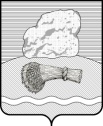 РОССИЙСКАЯ ФЕДЕРАЦИЯКалужская областьДуминичский районАдминистрациясельского поселения«Село Маклаки»ПОСТАНОВЛЕНИЕ  13 апреля  2023г.                                                                                           №30О внесении изменений в Муниципальную программу «Развитие муниципальной службы сельского поселения «Село Маклаки», утвержденную постановлением администрации сельского поселения «Село Маклаки» №76 от 23.12.2022г. на 2023-2025 годы.       На основании статьи 179 Бюджетного кодекса Российской Федерации,  руководствуясь Федеральным законом №131-ФЗ от 06.10.2003г «Об общих принципах организации местного самоуправления в Российской Федерации»,  Постановлением администрации сельского поселения «Село Маклаки» от 21.10.2013г №31««Об утверждении Порядка принятия решений о разработке муниципальных программ сельского поселения «Село Маклаки», их формирования и реализации и Порядка проведения оценки эффективности реализации муниципальных программ сельского поселения «Село Маклаки»»,  в соответствии с Уставом сельского поселения «Село Маклаки»   ПОСТАНОВЛЯЮ:Внести  в Постановление администрации сельского поселения «Село Маклаки» от 23.12.2022г. №76 «Об утверждении муниципальной программы «Развитие муниципальной службы сельского поселения «Село Маклаки» на 2023-2025 годы» (в редакции №17 от 27.02.2023 г.)следующие изменения: Пункт 6 в таблице паспорта программы «Объемы финансирования муниципальной программы за счет всех источников финансирования» изложить в новой редакции:1.3. Таблицу «Объем финансовых ресурсов, необходимых для реализации муниципальной программы «Развитие муниципальной службы сельского поселения «Село Маклаки» на 2023-2025 годы» изложить в новой редакции: 1.4.Таблицу « Перечень программных мероприятий программы «Развитие муниципальной службы сельского поселения «Село Маклаки» на 2023-2025 годы»  изложить в новой редакцииПостановление вступает в силу   с момента подписания, подлежит обнародованию и размещению  на официальном сайте органов местного самоуправления сельского поселения «Село Маклаки» http:// maklaki.ru. Контроль за исполнением настоящего постановления оставляю за собой.Глава администрацииСП «Село Маклаки»                                                                                                             Л.И.Карпунина6. Объемы финансирования            
муниципальной программы за счет всех источников финансирования      Общий объем финансирования Программы составляет  4 060776 рублей. Программа финансируется за счет средств местного бюджета.По годам:2023г. – 1 472 961 руб.2024г. – 1 296 529руб. 2025г.- 1 291 286 руб.№Наименование показателей202320242025 Суммарное значение финансовых ресурсов, всего1 4729611 2965291 291286в том числе- средства бюджета сельского поселения1 4729611 2965291 291286 - иные источникиИтого:1 4729611 2965291 291286№ п/пНаименование мероприятийСроки реализацииСумма расходов тыс. руб.в том числе по годам, тыс. руб. в том числе по годам, тыс. руб. в том числе по годам, тыс. руб. в том числе по годам, тыс. руб. в том числе по годам, тыс. руб. в том числе по годам, тыс. руб. № п/пНаименование мероприятийСроки реализацииСумма расходов тыс. руб.2023202420251.Формирование резервного фонда2023-2025300001000010000100002.Обеспечение реализации муниципальной программы2023-20254 0307761 4629611 2865291 281286ИТОГО2023-20254 0607761 4729611 2965291 291286